PurposeThe purpose of this document is to provide Buskers with guidance on how to busk safely in a COVIDSafe environment. COVIDSafe GuidanceStay Home, if unwellParticipation in busking is not permitted or must cease if any of the following apply: You, or anyone you have been in close contact with, have travelled overseas in the last 14 days.You have been in close contact with someone with a confirmed case of COVID-19. You are subject to a Public Health Isolation Order or similar.If you are diagnosed with COVID-19 or have been recently tested and are waiting for results, you must not return to work until medically cleared to do so. For the safety of others please stay home if you are presenting any of the following symptoms:fever chills or sweats cough sore throat shortness of breath runny nose loss or change in sense of smell or tasteSome people may also experience headache, muscle soreness, stuffy nose, nausea, vomiting and diarrhoea. If you have any of these symptoms, however mild, you should seek advice and get tested. To get further advice, call the 24-hour coronavirus hotline 1800 675 398 or your doctor.Ensure Physical Distancing In order to achieve physical distancing requirements, Buskers must ensure physical distancing measures of 5m between themselves and the audience can be maintained at all times. If patrons come to close stop performing and request patron move back to 5m in line with government directions for health and safety.Singers and wind instrument musicians should maintain 2m distance from other performers and 3m in the direction of airflow for non-reeded wind instruments such as flutes and recorders. Other musicians to maintain 1.5m distance from each other where possible. Where physical distancing not possible limit the duration of the close contact e.g. length of performance. Buskers are not permitted to request volunteers to hold/handle props used for their performance unless these props can be cleaned and sanitised before and after being handles by the volunteer and busker.Buskers are to remind their audiences to keep 1.5m from other people.Buskers must ensure their performance does not obstruct pedestrian or vehicle traffic and entrances to shops or buildings.No sharing of microphones and instruments unless cleaned between uses, BYO P.A. / instruments – sharing of musical instruments is discouraged. Buskers are to bring their own hand sanitiser – it is recommended that the sanitiser and tip box is kept 1.5m away from the busker.Gloves are required for performers to use if selling any CDs. Wearing a Face Covering in an enclosed environmentIt is a condition that if Busking occurs in an enclosed or indoor environment that a suitable face mask is worn at all times by both the busker and audience. Information regarding appropriate face masks is available at the following link: DHHS Face Mask Requirements. Practice Good Hygiene All performers/buskers are to maintain a high level of personal hygieneWhere possible buskers are to sanitise their hands prior to handling props that they may then pass onto volunteers. It is likely that an area for hand washing may not be available but if so then it is recommended that hands are washed using soap and warm water. Use good “cough” etiquette when sneezing or coughing, i.e. cough/sneeze into your elbow. DO NOT cough/sneeze over people, objects or into the air. Always use a tissue where needed and dispose of in the bin. Wash hands straight after. Wear a face mask in enclosed areas or when unable to maintain physical distance.Avoid people that are experiencing fevers, sweats, chills or any other flu like symptoms.Do not shake hands, hug, kiss or touch others.Perform the correct and appropriate cleaning and disinfection procedures.Avoid touching eyes, nose, or mouth with unwashed hands.Screening DeclarationBuskers must complete the Wyndham Visitor Screening Declaration on the day of their performance, prior to attending at the performance location.The Screening Declaration provides Wyndham City Council with information regarding the performers attendance location, time and date as well as general COVID-19 health and wellbeing screening questions.COVIDSafe PlanAll performers including sole traders operating a business must have their own COVIDSafe Plan that addresses infection control and management for their type of art/performance practice. These plans must comply with DHHS guidelines for COVIDSafe plans. It is mandatory for every Victorian business to have a COVIDSafe Plan. For advice and guidance, please refer to DHHS: https://www.coronavirus.vic.gov.au/covidsafe-plan Your COVIDSafe Plan must demonstrate:Your actions to help prevent the introduction of coronavirus (COVID-19) to/at your workplace and when you work.The type of face mask or personal protective equipment (PPE) required and when in use.How you will prepare for, and respond to, a suspected or confirmed case of coronavirus (COVID-19) in/at your workplace/while busking/performing. 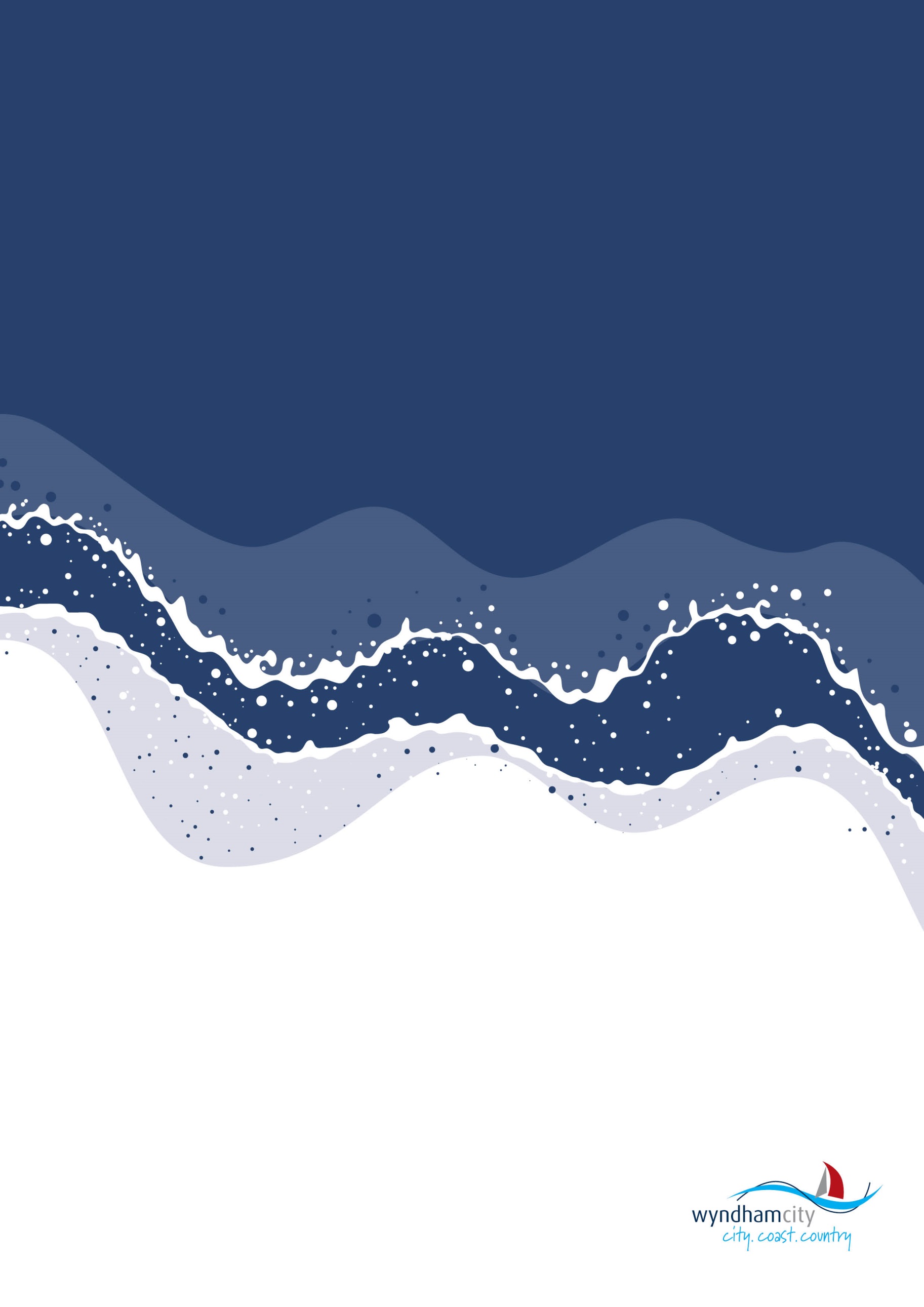 